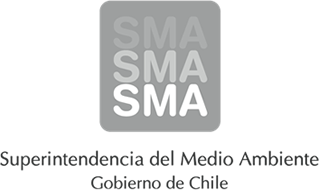 
INFORME DE FISCALIZACIÓN AMBIENTAL
Normas de Emisión
CENTRAL HIDROELECTRICA LOS CONDORES
DFZ-2015-5452-VII-NE-EI
1. RESUMEN.
El presente documento da cuenta del informe de examen de la información realizado por la Superintendencia del Medio Ambiente (SMA), al establecimiento industrial “CENTRAL HIDROELECTRICA LOS CONDORES”, en el marco de la norma de emisión DS.90/00 para el reporte del período correspondiente a MAYO del año 2015.
2. IDENTIFICACIÓN DEL PROYECTO, ACTIVIDAD O FUENTE FISCALIZADA
3. ANTECEDENTES DE LA ACTIVIDAD DE FISCALIZACIÓN
4. ACTIVIDADES DE FISCALIZACIÓN REALIZADAS Y RESULTADOS
	4.1. Identificación de las descargas
	4.2. Resumen de resultados de la información proporcionada
5. CONCLUSIONES
La información aportada por el titular no presenta inconformidades a la Norma de Emisión DS.90/00  respecto de la materia objeto de la fiscalización.
6. ANEXOSNombreFirma
Aprobado
Elaborado
JUAN EDUARDO JOHNSON VIDAL
VERÓNICA GONZÁLEZ DELFÍN
01-12-2015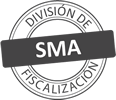 Titular de la actividad, proyecto o fuente fiscalizada:
EMPRESA NACIONAL DE ELECTRICIDAD S.A.Titular de la actividad, proyecto o fuente fiscalizada:
EMPRESA NACIONAL DE ELECTRICIDAD S.A.RUT o RUN:
91081000-6RUT o RUN:
91081000-6Identificación de la actividad, proyecto o fuente fiscalizada:
CENTRAL HIDROELECTRICA LOS CONDORESIdentificación de la actividad, proyecto o fuente fiscalizada:
CENTRAL HIDROELECTRICA LOS CONDORESIdentificación de la actividad, proyecto o fuente fiscalizada:
CENTRAL HIDROELECTRICA LOS CONDORESIdentificación de la actividad, proyecto o fuente fiscalizada:
CENTRAL HIDROELECTRICA LOS CONDORESDirección:
KM 150 RUTA 115-CHRegión:
VII REGIÓN DEL MAULEProvincia:
TALCAComuna:
SAN CLEMENTECorreo electrónico:
Correo electrónico:
Teléfono:
Teléfono:
Motivo de la Actividad de Fiscalización:Actividad Programada de Seguimiento Ambiental de Normas de Emisión referentes a la descarga de Residuos Líquidos para el período de MAYO del 2015.Materia Específica Objeto de la Fiscalización:Analizar los resultados analíticos de la calidad de los Residuos Líquidos descargados por la actividad industrial individualizada anteriormente, según la siguiente Resolución de Monitoreo (RPM):
SISS N° 145 de fecha 03-03-2015Instrumentos de Gestión Ambiental que Regulan la Actividad Fiscalizada:La Norma de Emisión que regula la actividad es:
N° 90/2000 Establece Norma de Emisión para la Regulación de Contaminantes Asociados a las Descargas de Residuos Líquidos a Aguas Marinas y Continentales SuperficialesPunto DescargaNormaTabla cumplimientoMes control Tabla CompletaCuerpo receptorCódigo CIIU N° RPMFecha emisión RPMÚltimo período Control DirectoDESCARGA 8DS.90/00TABLA 1No tieneRIO MAULE (VII REGION) - SIN DILUCION14503-03-2015DESCARGA 7DS.90/00TABLA 1No tieneRIO MAULE (VII REGION) - SIN DILUCION14503-03-2015DESCARGA 6DS.90/00TABLA 1No tieneRIO MAULE (VII REGION) - SIN DILUCION14503-03-2015DESCARGA 5DS.90/00TABLA 1No tieneRIO MAULE (VII REGION) - SIN DILUCION14503-03-2015DESCARGA 4DS.90/00TABLA 1No tieneRIO MAULE (VII REGION) - SIN DILUCION14503-03-2015DESCARGA 3DS.90/00TABLA 1No tieneRIO MAULE (VII REGION) - SIN DILUCION14503-03-2015DESCARGA 2DS.90/00TABLA 1No tieneRIO MAULE (VII REGION) - SIN DILUCION14503-03-2015DESCARGA 1DS.90/00TABLA 1No tieneRIO MAULE (VII REGION) - SIN DILUCION14503-03-2015N° de hechos constatadosN° de hechos constatadosN° de hechos constatadosN° de hechos constatadosN° de hechos constatadosN° de hechos constatadosN° de hechos constatadosN° de hechos constatados1234567Punto DescargaInformaEfectúa descargaEntrega dentro de plazoEntrega parámetros solicitadosEntrega con frecuencia solicitadaCaudal se encuentra bajo ResoluciónParámetros se encuentran bajo normaPresenta RemuestrasDESCARGA 8SINOSINO APLICANO APLICANO APLICANO APLICANO APLICADESCARGA 7SINOSINO APLICANO APLICANO APLICANO APLICANO APLICADESCARGA 6SINOSINO APLICANO APLICANO APLICANO APLICANO APLICADESCARGA 5SINOSINO APLICANO APLICANO APLICANO APLICANO APLICADESCARGA 4SINOSINO APLICANO APLICANO APLICANO APLICANO APLICADESCARGA 3SINOSINO APLICANO APLICANO APLICANO APLICANO APLICADESCARGA 2SINOSINO APLICANO APLICANO APLICANO APLICANO APLICADESCARGA 1SINOSINO APLICANO APLICANO APLICANO APLICANO APLICAN° AnexoNombre Anexo 1Ficha de resultados de autocontrol DESCARGA 82Ficha de resultados de autocontrol DESCARGA 73Ficha de resultados de autocontrol DESCARGA 64Ficha de resultados de autocontrol DESCARGA 55Ficha de resultados de autocontrol DESCARGA 46Ficha de resultados de autocontrol DESCARGA 37Ficha de resultados de autocontrol DESCARGA 28Ficha de resultados de autocontrol DESCARGA 1